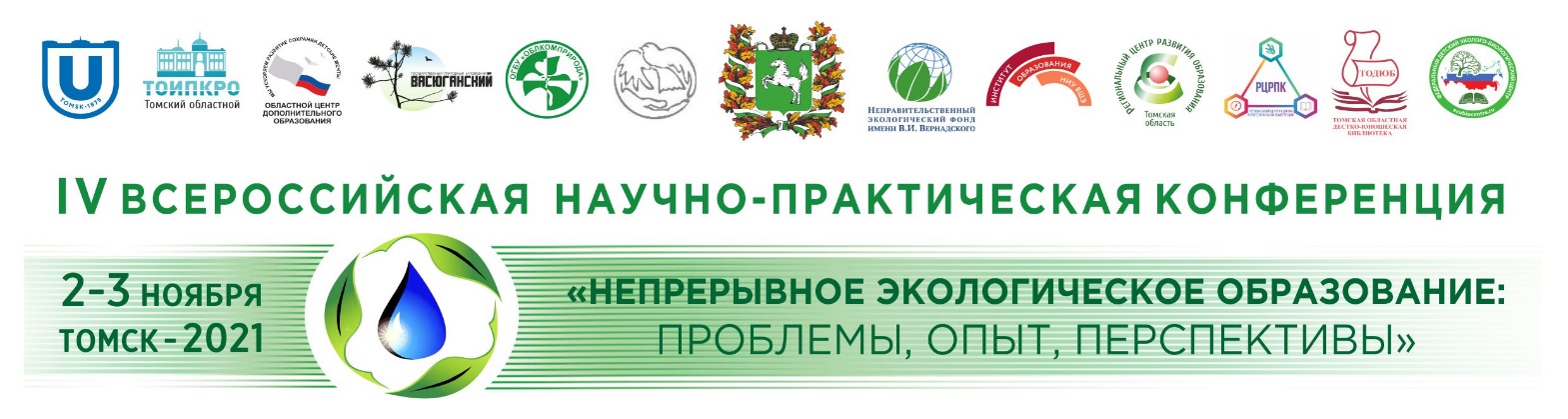 Уважаемые коллеги!Приглашаем Вас принять участие в работе IV Всероссийской научно-практической конференции «Непрерывное экологическое образование: проблемы, опыт, перспективы» (далее - Конференция), которая состоится 2-3 ноября 2021 года в г. Томске. Конференция проводится в рамках реализации национального проекта «Экология»и в соответствии с Распоряжением Губернатора Томской области от 21.01.2021 № 10-р в целях совершенствования системы непрерывного экологического образования и формирования экологической культуры населения.К участию в Конференции приглашаются:Представители органов исполнительной и законодательной власти, заинтересованные в развитии системы непрерывного экологического образования и просвещения. Специалисты органов управления образованием муниципального и регионального уровня, курирующие вопросы экологического образования и просвещения.Руководящие и педагогические работники образовательныхорганизаций системы общего и профессионального образования. Руководители методических объединений.Сотрудники учреждений культуры.Представители общественных организаций.Работники отделов экологического просвещения особо охраняемых природных территорий.Представители средств массовой информации.Специалисты предприятий, ответственные за охрану окружающей среды.В программе Конференции планируется:- Пленарное заседание.- Работа тематических секций, открытых площадок, мастер-классов по направлениям: создание среды для проявления и поддержки детской инициативы и социализации в рамках реализации экологического образования;экологическое образование и воспитание: опыт, методика, технологии;роль исследовательской деятельности в развитии естественнонаучной грамотности и экологической культуры обучающихся: вопросы организации и оценки;от экологического просвещения к экологической культуре;подготовка кадров с учетом современных требований экологических компетенций; актуальные вопросы промышленной экологии;эколого-просветительская деятельность на особо охраняемых природных территориях;взаимодействие государственных, общественных и молодежных организаций в экологическом просвещении населения.- Культурная программа для иногородних участников конференции.Условия участия:Для участия в Конференции необходимо пройти до 15 октября 2021 года электронную регистрацию на сайте Конференции  по ссылкеhttps://green.tsu.ru/neo2021Регистрация откроется 20 апреля 2021 г.Материалы для публикации можно загрузить на сайте Конференции до 15 октября 2021года.Требования к оформлению тезисов смотрите на сайте в разделе «Участникам».По итогам Конференции планируется издание электронного сборника материалов.  Возможные формы участия в работе Конференции:выступление на секции с публикацией, без публикации, в режиме офлайн или онлайн (регламент - до 7 минут);публикация материалов без выступления;участие в качестве слушателя;	В случае ухудшения эпидемиологической обстановки Конференция будет проведена в онлайн режиме.Участие в Конференции бесплатное. Командировочные расходы, проживание и питание иногородних участников за счет направляющей стороны.Контакты Организационного комитета Конференции: Кобзарь Ольга Ивановна,ведущий эколог ОГБУ «Облкомприрода», тел.  8-3822-90-39-57, e-mail: cobol@green.tsu.ruЛисина Наталья Геннадьевна, заведующая естественнонаучным отделом ОГБОУДО «Областной центр дополнительного образования», тел. 8-3822-56-35-19, е-mail: ecoocdodn@mail.ru  Небаева Виктория Анатольевна, заведующая организационно-методическим отделом ОГАУК «Томская областная детско-юношеская библиотека», тел. 8-3822-26-56-69, е-mail: metod@odub.tomsk.ruПетухова Людмила Владимировна, старший методист ОГБОУ ДПО «Региональный центр развития профессиональных компетенций», тел. 8-3822-41-63-99, е-mail: umcdo.metod@dpo.tomsk.gov.ruИнформационное письмо № 1